I can solve two step problems involving convertingPart 1 – Complete the following sentencesPart 2 – Solve these 2-step problems by converting first then thinking about which of the four operations (add, subtract, multiply or divide) you might need to use next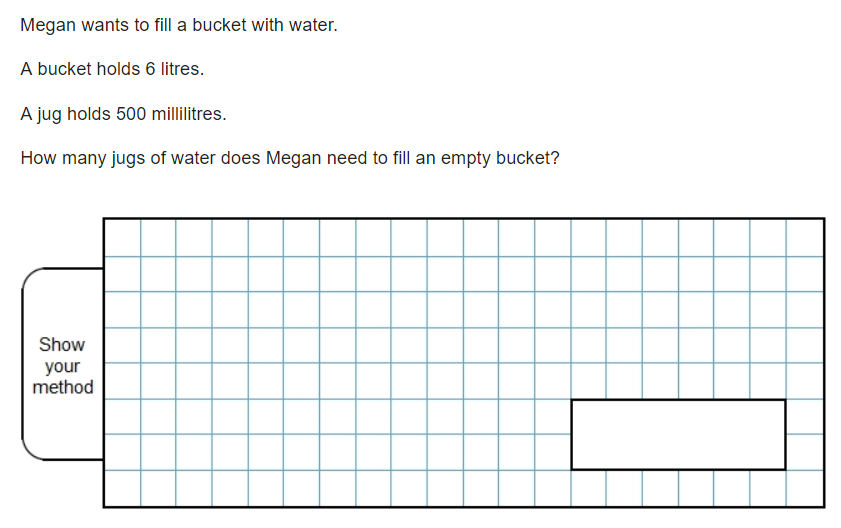 A 1 litre is made up from 1,000 ml.2 litres is made up from 2000 ml.3 litres is made up from 3000 ml.7 litres is made up from 7000 ml.9 litres is made up from 9000 ml.12 litres is made up from 12,000 ml.B1.5 litres is equivalent to 1,500 ml.2.5 litres is equivalent to 2,500ml.3.5 litres is equivalent to 3,500ml.5.5 litres is equivalent to 5,500ml7.5 litres is equivalent to 7,500ml.10.5 litres is equivalent to 10,500ml.C1.2 litres is equivalent to 1,200 ml.2.2 litres is equivalent to 2,200 ml.2.3 litres is equivalent to 2,300 ml.5.3 litres is equivalent to 5,300 ml.9.4 litres is equivalent to 9,400 ml.10.9 litres is equivalent to 10,900 ml.D1.25 litres is the same as 1,250 ml.2.35 litres is the same as 2,350ml.3.45 litres is the same as 3,450ml.5.45 litres is the same as 5,450ml.7.65 litres is the same as 7,650ml.10.75 litres is the same as 10,750ml.E1.12 litres is equal to 1,120 ml.2.32 litres is equal to 2,320 ml.2.33 litres is equal to 2,330 ml.5.53 litres is equal to 5,530 ml.9.04 litres is equal to 9,040 ml.10.49 litres is equal to 10,490 ml.F1.005 litres is the same as 1,005 ml.2.005 litres is the same as 2,005ml.3.007 litres is the same as 3,007ml.3.057 litres is the same as 3,057ml.3.087 litres is the same as 3,087ml.10.046 litres is the same as 10,046ml.G1 ¼ litres is made up from 1,250 ml.2 ¼ litres is made up from 2,250 ml.3 ¼ litres is made up from 3,250 ml.7 ¼ litres is made up from 7,250 ml.9 ¼ litres is made up from 9,250 ml.12 ¼ litres is made up from 12,250 ml.H1 ¾ litres is equivalent to 1,750 ml.2 ¾ litres is equivalent to 2,750ml.3 ¾ litres is equivalent to 3,750ml.5 ¾ litres is equivalent to 5,750ml.7 ¾ litres is equivalent to 7,750ml.10 ¾ litres is equivalent to 10,750ml.a) Amber wants to fill a jug with orange squash. Her jug holds 1 litre. Her cup holds 500ml. How many cups of squash does she need to fill the empty jug? 2b) Bhaswati wants to fill a jug with lemon squash. Her jug holds 1 litre. Her cup holds 200ml. How many cups of lemon squash does she need to fill the empty jug?5c) Poppy wants to fill a jug with blackcurrant squash. Her jug holds 2 litre. Her cup holds 200ml. How many cups of blackcurrant squash does she need to fill the empty jug? 10d) Jacob wants to fill a jug with milk. His jug holds 3 litres. His cup holds 500ml. How many cups of milk does he need to fill the empty jug? 6e) Stanly wants to fill a jug with strawberry milkshake. His jug holds 3 litres. His cup holds 250ml. How many cups of strawberry milkshake does he need to fill the empty jug? 12f) Luca wants to fill a jug with chocolate milkshake. His jug holds 3 litres. His cup holds 125ml. How many cups of chocolate milkshake does he need to fill the empty jug? 24g) Mr Applegate wants to fill a bowl with water. His bowl holds 8 litres. His jug holds 800ml. How many jugs of water does he need to fill the empty bowl? 10h) Miss Pettitt wants to fill a bowl with jugs of water to mix with paper mache glue.Her bowl holds 6 litres. Her jug holds 250ml. How many jugs of water does she need to fill the empty bowl? 24i) Mrs Ford wants to fill a sink with warm water. Her sink holds 12 litres. Her cup holds 40ml. How many cups of warm water does she need to fill the empty sink? 300